                                                                                                  																						                                   U čemu se otkrivaju moji interesi?								--------------------------------------                                                                                         Koji vlastiti vidljivi pokazatelji ukazuju na usmjerenost određenom cilju?	________________________________________________________________	               							              Kako bih opisao/la svoju radnu energiju?_____________________Procjena ostvarivanja uvjeta  za samopotvrđivanje i motivirajući nastavnički rad u školi(njihovim ostvarenjem pojačava se motivacija za rad, o kakvim god radnim uvjetima bila riječ)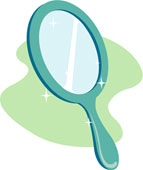 Što me iznutra pokreće na bavljenje vjeroučiteljskom službom?                               ------------------------------------------------------------autonomijakompetentnostsocijalna uključenostSamostalan/a sam  ...Osposobljen/a sam za ...Spreman/a sam ...Aktivno participiram u društvenom životu ....